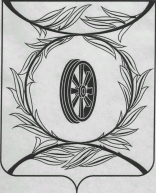 Челябинская областьСОБРАНИЕ ДЕПУТАТОВКАРТАЛИНСКОГО МУНИЦИПАЛЬНОГО РАЙОНАРЕШЕНИЕот 29 ноября 2018  года  № 553               О передаче осуществления части  полномочий по решению вопросов местного значения Карталинского муниципального района сельским поселениям, входящим в состав муниципального района	Рассмотрев ходатайство администрации Карталинского муниципального района,  в целях упорядочения действий органов местного самоуправления Карталинского муниципального района и органов местного самоуправления поселений, входящих в состав Карталинского муниципального района,  по реализации права, предоставленного частью 4 статьи 15 Федерального закона от 06.10.2003г. № 131-ФЗ «Об общих принципах организации местного самоуправления в Российской Федерации», в соответствии с Уставом Карталинского муниципального района,  Собрание депутатов Карталинского муниципального района РЕШАЕТ:1. Согласовать передачу осуществления части полномочий по решению вопросов местного значения Карталинского муниципального района сельским поселениям, входящим в состав муниципального района, за счет межбюджетных трансфертов, предоставляемых из бюджета муниципального района в бюджеты соответствующих поселений в соответствии с Бюджетным кодексом Российской Федерации, согласно приложению.2. Признать утратившими силу:решение Собрания депутатов Карталинского муниципального района от 19.12.2017 года №381 «О передаче осуществления части полномочий по решению вопросов местного значения Карталинского муниципального района сельским поселениям, входящим в состав муниципального района»;решение Собрания депутатов Карталинского муниципального района от 30.08.2018 года №506 «О внесении изменений в решение Собрания депутатов Карталинского муниципального района от 19.12.2017 года №381». 3. Направить данное решение администрации Карталинского муниципального района для опубликования в газете «Карталинская новь».4. Разместить данное решение на официальном сайте администрации Карталинского муниципального района в сети Интернет.5. Настоящее решение распространяет свое действие на правоотношения, возникшие с 01 января 2019 года.Председатель Собрания депутатов Карталинского муниципального района                                В.К. Демедюк  Приложение						к решению Собрания депутатов Карталинского муниципального районаот 29 ноября 2018  года  № 553Объем межбюджетных трансфертов, направляемых на осуществление части полномочий по решению вопросов местного значения Карталинского муниципального района сельским поселениям1. «Организация библиотечного обслуживания населения, комплектование и обеспечение сохранности библиотечных фондов библиотек поселения» (пункт 11 части 1 статьи 14 Федерального закона от 06.10.2003 г. №131-ФЗ «Об общих принципах организации местного самоуправления в Российской Федерации»).  Предусмотрены финансовые средства  на 2019 год – 7841,4 тыс. рублей, (таблица 1). Таблица 12. «Осуществление мероприятий по обеспечению безопасности людей на водных объектах, охране их жизни и здоровья» (пункт 26 части 1 статьи 14 Федерального закона  от 06.10.2003 г. №131-ФЗ «Об общих принципах организации местного самоуправления в Российской Федерации»).  Предусмотрены финансовые средства  на 2019 год в общей сумме 3,0 тыс.рублей  (таблица 2).Таблица 2№ п/пНаименование сельского поселенияСумма на 2019 год (тыс.рублей) 1Анненское сельское поселение711,02Варшавское сельское поселение635,33Великопетровское сельское поселение 682,44Еленинское сельское поселение1674,25Мичуринское сельское поселение777,86Неплюевское сельское поселение539,17Полтавское сельское поселение554,08Снежненское сельское поселение597,59Сухореченское сельское поселение595,710Южно-степное сельское поселение1074,4Итого7841,4№ п/пНаименование сельского поселенияСумма на 2019 год (тыс.рублей)1Анненское сельское поселение0,32Варшавское сельское поселение0,33Великопетровское сельское поселение 0,34Еленинское сельское поселение0,35Мичуринское сельское поселение0,36Неплюевское сельское поселение0,37Полтавское сельское поселение0,38Снежненское сельское поселение0,39Сухореченское сельское поселение0,310Южно-степное сельское поселение0,3Итого3,0